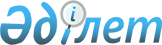 Об образовании Правительственной комиссии по рассмотрению социально-экономической ситуации в Мангистауской областиРаспоряжение Премьер-Министра Республики Казахстан от 3 января 2022 года № 1-р.
      1. Образовать Правительственную комиссию по рассмотрению социально-экономической ситуации в Мангистауской области (далее – Комиссия) в составе согласно приложению.
      2. Комиссии незамедлительно приступить к работе, обеспечить всестороннее рассмотрение ситуации в Мангистауской области с учетом экономической целесообразности и принятием необходимых мер.
      3. Председателю Комиссии – Заместителю Премьер-Министра Республики Казахстан Тугжанову Ералы Лукпановичу доложить о результатах работы Комиссии и принятых мерах по улучшению социально-экономической ситуации в Мангистауской области. Состав
Правительственной комиссии по рассмотрению социально-экономической ситуации в Мангистауской области
					© 2012. РГП на ПХВ «Институт законодательства и правовой информации Республики Казахстан» Министерства юстиции Республики Казахстан
				
      Премьер-Министр

А. Мамин
Приложение
к распоряжению Премьер-Министра
Республики Казахстан
от 3 января 2022 года № 1-р
Тугжанов
Ералы Лукпанович
-
Заместитель Премьер-Министра Республики Казахстан, председатель Комиссии
Ногаев 
Нурлан Аскарович
-
аким Мангистауской области, заместитель председателя Комиссии
Жумангарин 
Серик Макашевич
-
Председатель Агентства Республики Казахстан по защите и развитию конкуренции (по согласованию)
Мирзагалиев 
Магзум Маратович
-
Министр энергетики Республики Казахстан 
Тургумбаев 
Ерлан Заманбекович
-
Министр внутренних дел Республики Казахстан 
Айдарбаев 
Алик Серикович
-
председатель правления акционерного общества "Национальная компания "Казмунайгаз" (по согласованию)